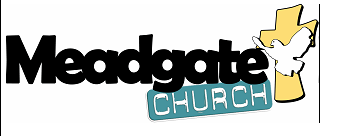 The Early Kings Teaching Series Response Form ( Spring 2019)As someone who has attended some or all of the teaching series on The Early Kings, I would be grateful for any feedback you may have.Pease answer ONE of the following:What comments do you have about the course? (Please feel free to use a separate sheet if necessary!)Please return this either directly to Pat, or send your comments to the church; - admin@meadgatechurch.org.uk Thank you for your support and engagement with the Course,Pat KennettY/N1Did you attend any or all of the sessions in person at Meadgate Church?2Did you ONLY listen to the sessions via the Church podcast?In personPodcast3Did you attend some of the sessions in person and listen to others via podcast?        (If yes to Q 3, how many of each?)Your Name (Optional)             ………………………………………………………………………………………………………………………………….